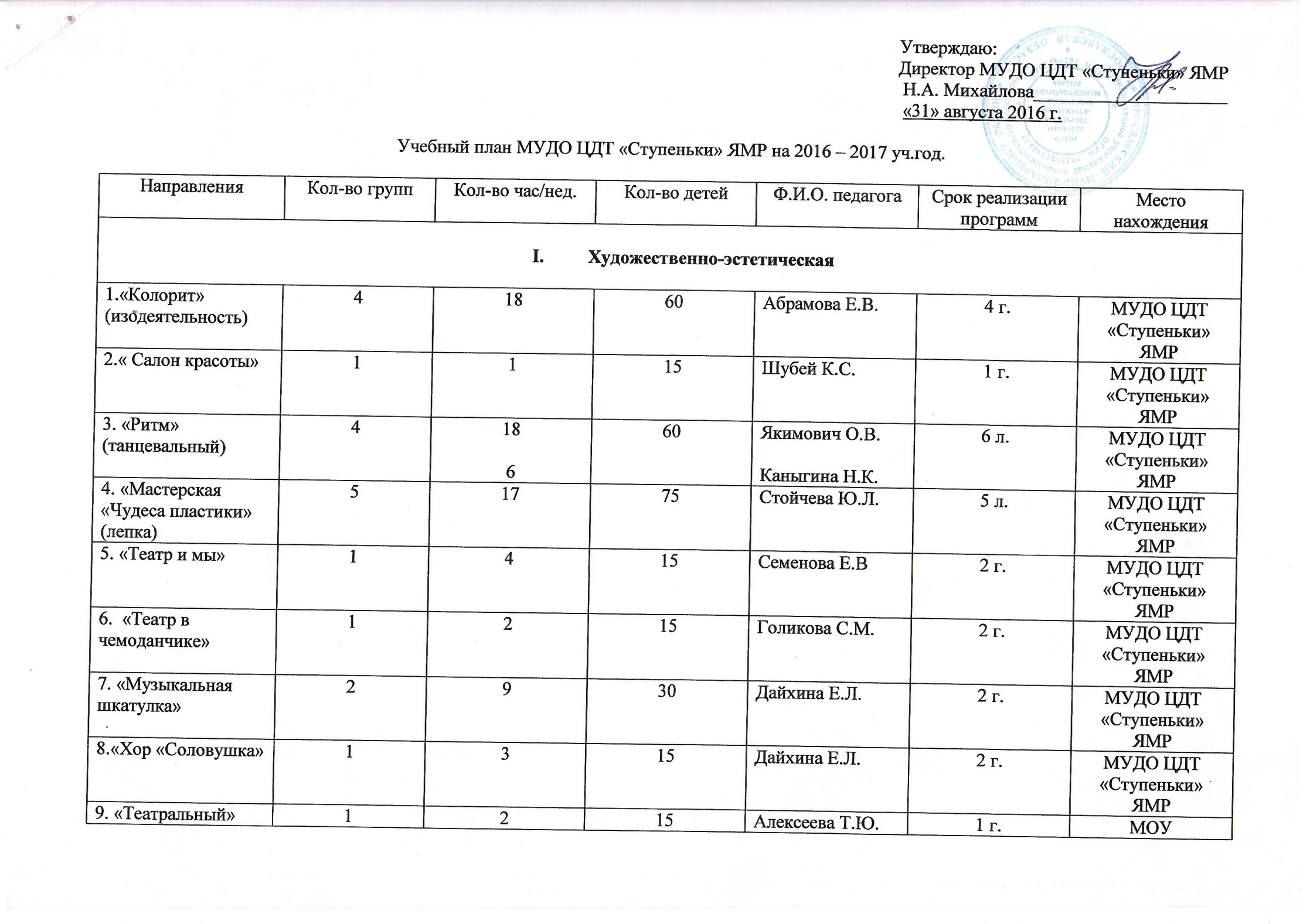 Мордвиновская СШ ЯМР10. «Танцевальный»2330Якимович О.В.1 г.МОУ Карабихская ОШ ЯМР11.«Домисолька»  1215Борисова Т.В.1 г.МОУ Карабихская ОШ ЯМР12. «Школьный Хор»2530Дадаева М.Г.2 г.  МОУ Иванищевская          СШ ЯМР13. «Шире круг»77105Емельянова К.В.1 г.МОУ Толбухинская СШ ЯМР14. «Дети-игра-театр»1115Каюрина Н.В1 г.МОУ Толбухинская СШ ЯМР15 «Музыкальный театр»1315Алексохина О.А.1 г.МОУ Ширинская СШ ЯМР16. «Вокальный ансамбль»1215Алексохина О.А.1 г.МОУ Ширинская СШ ЯМР17. «Танцевальный»13315Якимович О.В.Дайхина Е.Л.1 г.МДОУ №1 «Красная шапочка» ЯМР18.«Бальные танцы «Дуэт»»1315Ветрова В.В.1 г.МДОУ №1 «Красная шапочка» ЯМР19. «Рукоделие»1215Зубова Е.Г.2 г.МУДО ЦДТ «Ступеньки» ЯМР20.« Волшебный клубочек»1115Тенчурина М.А.1 г.МУДО ЦДТ «Ступеньки» ЯМР21.«Конструкторское бюро»1115 Долинин Ю.В.1 г.МУДО ЦДТ «Ступеньки» ЯМР22. «Ателье «Золушка»1415Жилинская Т.Г.2 г.МУДО ЦДТ «Ступеньки» ЯМР23. «Декоративные фантазии»1315Якимович О.В.2 г.МУДО ЦДТ «Ступеньки» ЯМР24. «Сувенирная лавка»1115Авдалян Ю.Б.1г.МУДО ЦДТ «Ступеньки» ЯМР25. «Мир фантазий»1215Новикова О.И.1 г.МОУ Мордвиновская СШ ЯМР26. «Очумелые ручки»1215Косоротова А.Г.1 г.   МОУ Иванищевская   СШ ЯМРИтого:45128675Социально-педагогическаяСоциально-педагогическаяСоциально-педагогическаяСоциально-педагогическаяСоциально-педагогическаяСоциально-педагогическаяСоциально-педагогическая1. Школа «Специальных корреспондентов»1415Стойчева Ю.Л.2 г.МУДО ЦДТ «Ступеньки» ЯМР2. «Логотека» (логопедический)2930Михайлова Н.А.1 г.МУДО ЦДТ «Ступеньки» ЯМР3. «Будь здоров»1215Долотцев О.В1г.МУДО ЦДТ «Ступеньки» ЯМР4. «Архивариус»1315Тенчурина М.А1г.МУДО ЦДТ «Ступеньки» ЯМР5. «Уроки «Активаты»1215Пономаренко М.А.1 г.МУДО ЦДТ «Ступеньки» ЯМР6. «Увлекательный английский»1215Шадричева Е.А.1 г.МУДО ЦДТ «Ступеньки» ЯМР7. « Затейники»131115Иванова Н.АЯкобчук Т.В.Шубей К.С.1 г.МУДО ЦДТ «Ступеньки» ЯМР8.«Мир профессий»1315Абрамова Е.В.1г.МУДО ЦДТ «Ступеньки» ЯМР9. «Этикет с малых лет» 1315Дайхина Е.Л.1 г.МУДО ЦДТ «Ступеньки» ЯМР10. « Компьютерная школа»1115Эрнст К.Ю.1 г.МОУ Карабихская ОШ ЯМР11. «Программирование и графика»1215Эрнст К.Ю.1 г.МОУ Карабихская ОШ ЯМР12.Пресс – центр «Школа – новости»1315Земскова К.А.2 г.МОУ Красноткацкая СШ ЯМР13. «Проба пера»1215Бутусов А.В.2 г.МОУ Красноткацкая СШ ЯМР14. «Английский язык- starter»1115Миронкина О.В.1 г.МОУ Толбу хинская СШ ЯМР15. «Я исследователь»1115Емельянова К.В1 г.МОУ Толбухинская СШ ЯМР16. «Я исследователь»1115Алиева О.А1 г.МОУ Толбухинская СШ ЯМР17. «Я исследователь»1115Дубикова М.Ю.1 г.МОУ Толбу хинская СШ ЯМР18. «Я исследователь»1115Каюрина Н.В.1 г.МОУ Толбухинская СШ ЯМР19. «Основы исследовательской деятельности»1115Перевозчикова С.Н.1 г.МОУ Толбухинская СШ ЯМР20. «Основы исследовательской деятельности»1115Привалов Е.А. 1 г.МОУ Толбухинская СШ ЯМР21. «Основы исследовательской деятельности»1115Миронкина О.В.1 г.МОУ Толбухинская СШ ЯМР22.«Логотека»1315Белова И.И.1 г.МДОУ №1 «Красная шапочка» ЯМРИтого:2352345Эколого-биологическаяЭколого-биологическаяЭколого-биологическаяЭколого-биологическаяЭколого-биологическаяЭколого-биологическаяЭколого-биологическая1. «Природа и методы ее исследования»1115Живулин Л.Ф1 г.МОУ Толбухинская СШ ЯМР2. «Земля – наш дом»4460Кочнева Т.А1 г.МОУ Толбухинская СШ ЯМРИтого:5575Туристско-краеведческаяТуристско-краеведческаяТуристско-краеведческаяТуристско-краеведческаяТуристско-краеведческаяТуристско-краеведческаяТуристско-краеведческая1. «Путешествие фото – стопом»1115Абрамова А.А.1 г.МУДО ЦДТ «Ступеньки» ЯМР2.  «Водный туризм»1615Неганов С.А.3 г.МУДО ЦДТ «Ступеньки» ЯМР/МОУ Красноткацкая СШ ЯМР3.«Водный туризм»1215Неганов С.А.3 г.МОУ Карабихская ОШ ЯМР4. «Юный краевед»1415Дубичев О.В.1 г.МОУ Иванищевская СШ ЯМР5.«Путешествуем по России»1215Земскова К.А.1 г.МУДО ЦДТ «Ступеньки» ЯМРИтого:51575Физкультурно-спортивнаяФизкультурно-спортивнаяФизкультурно-спортивнаяФизкультурно-спортивнаяФизкультурно-спортивнаяФизкультурно-спортивнаяФизкультурно-спортивная1. «Ориентирование»1215Миндрюков Е.А.1 г.МУДО ЦДТ «Ступеньки» ЯМР/          МОУ Красноткацкая СШ ЯМР2.«Черлидинг» (спортивные танцы)2430Хохлова Е.Ю.2г.МУДО ЦДТ «Ступеньки» ЯМР3.«Юный шахматист»1415Шихов Н.Н.2 г.МОУ Красноткацкая СШ ЯМР4. «Баскетбол»1615Степанова Е.Д.3 г.МОУ Красноткацкая СШ ЯМР5. «Стрит бол»1315Степанова Е.Д.3 г.МОУ Красноткацкая СШ ЯМР6. «Ловкий мяч»2730Тешкин А.В.2г.МОУ Красноткацкая СШ ЯМР7. «Ловкий мяч»1215Тешкин А.В.1 г.МДОУ №1 «Красная шапочка» ЯМР8. «Юный шахматист»1215Шихов Н.Н.2 г.МДОУ №1 «Красная шапочка» ЯМР9. «Юный шахматист»1215Шихов Н.Н.2 г.МОУ Карабихская ОШ ЯМР10.Степ- аэробика               1               2               15Косоротова А.Г1 г.МОУ Иванищевская СШ ЯМР11. « Подвижные игры»1215Куделина Ю.А.1 г.МОУ Мордвиновская СШ ЯМР12. «Безопасное колесо»1615Индюков Ю.В.3 г.МОУ Дубковская СШ ЯМР13.«Подвижные игры»1115Каюрина Н.В.1г.МОУ Толбухинская СШ ЯМР14.«Подвижные игры»1115Емельянова К.В.1г.МОУ Толбухинская СШ ЯМР15.«Подвижные игры»2230Алиева О.А.1г.МОУ Толбухинская СШ ЯМРИтого:1846               270ИТОГО:962461440